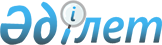 Мемлекеттік органдарды материалдық-техникалық қамтамасыз етудің заттай нормаларын бекіту туралыҚазақстан Республикасы Қаржы министрінің 2021 жылғы 1 шiлдедегі № 633 бұйрығы. Қазақстан Республикасының Әділет министрлігінде 2021 жылғы 9 шiлдеде № 23445 болып тіркелді.
      Қазақстан Республикасы Бюджет кодексінің 69-бабына сәйкес БҰЙЫРАМЫН:
      1. Қоса беріліп отырған мемлекеттік органдарды материалдық-техникалық қамтамасыз етудің заттай нормалары бекітілсін.
      2. Қазақстан Республикасы Қаржы министрлігінің Бюджет заңнамасы департаменті Қазақстан Республикасының заңнамасында белгіленген тәртіппен:
      1) осы бұйрықтың Қазақстан Республикасы Әдiлет министрлiгiнде мемлекеттiк тiркелуiн;
      2) осы бұйрықтың Қазақстан Республикасы Қаржы министрлігінің интернет-ресурсында орналастырылуын;
      3) осы бұйрық Қазақстан Республикасының Әділет министрлігінде мемлекеттік тіркелгеннен кейін он жұмыс күні ішінде осы тармақтың 1) және 2) тармақшаларында көзделген іс-шаралардың орындалуы туралы мәліметтерді Қазақстан Республикасы Қаржы министрлігінің Заң қызметі департаментіне ұсынуды қамтамасыз етсін.
      3. Осы бұйрықты іске асыру тиісті кезеңге арналған бюджетте көзделген қаражат шегінде жүзеге асырылсын.
      4. Осы бұйрық алғашқы оның ресми жарияланған күнінен кейін күнтізбелік он күн өткен соң қолданысқа енгізіледі. Мемлекеттік органдарды материалдық-техникалық қамтамасыз етудің заттай нормалары
      Ескерту. Нормаларға өзгеріс енгізілді – ҚР Премьер-Министрінің орынбасары - Қаржы министрінің 09.06.2022 № 571 (алғашқы ресми жарияланған күнінен кейін күнтізбелік он күн өткен соң қолданысқа енгізіледі); 18.05.2023 № 520 (алғашқы ресми жарияланған күнінен кейін күнтізбелік он күн өткен соң қолданысқа енгізіледі) бұйрығымен.
      Ескертпе: * – қажетті көлемнің мұқтаждығына байланысты;
      ** – саны принтердің техникалық сипаттамаларымен анықталады.
      Аббревиатуралардың толық жазылуы:
      ҚР – Қазақстан Республикасы;
      ОА – орталық аппарат;
      ЛБТ – ламинатталған бөлшектер тақтасы;
      АҰДФ – ағаштың ұсақ дисперсті фракциясы;
      ҮҚК – үздіксіз қоректендіру көзі (агрегат);
      КФҚ – көп функциялы құрылғы;
      ТВ – терабайт;
      KVM – keyboard (пернетақта), video monitor (видеомонитор), mouse (тышқан);
      г/м² - шаршы метрге грамм;
      СТ РК – Қазақстан Республикасының ұлттық стандарты;
      м – метр;
      см – сантиметр;
      мм – миллиметр;
      мкм – микрометр;
      HB – қатты-жұмсақ.
      Осы заттай нормалары Қазақстан Республикасының Қорғаныс министрлігіне, Қазақстан Республикасының Ішкі істер министрлігіне, арнайы мемлекеттік және құқық қорғау органдарға қолданылмайды. 
					© 2012. Қазақстан Республикасы Әділет министрлігінің «Қазақстан Республикасының Заңнама және құқықтық ақпарат институты» ШЖҚ РМК
				
      Қазақстан РеспубликасыныңҚаржы министрі

Е. Жамаубаев
Қазақстан Республикасы
Қаржы министрінің
2021 жылғы 1 шілдедегі
№ 633 бұйрығымен
бекітілген
№

Таралу саласы, лауазымның атауы

Жабдықтаудың атауы

Саны

Өлшем бірлігі

Қызмет ету мерзімі/пайдаланылу мерзімі

Техникалық сипаттамасы

Ескертпе

1

2

3

4

5

6

7

8

9

10

11

1
Орталық мемлекеттік органдар мен жергілікті атқарушы органдардың басшылығы (министр, вице-министрлер, аппарат басшысы, комитеттердің төрағалары, облыстардың, республикалық маңызы бар қалалардың, астананың, аудандардың (облыстық маңызы бар қалалардың) әкімдері, облыстар, республикалық маңызы бар қалалар, астана, аудандар (облыстық маңызы бар қалалар) әкімдерінің орынбасарлары (аппарат басшылары), облыстардың, республикалық маңызы бар қалалардың, астананың тексеру комиссияларының құрылымдық бөлімшелерінің төрағалары, мүшелері және басшылары)
1.1
Басшының кабинеті
1.1.1
Кеңсе жиһазы және басқа
басшының үстелі
1
дана
7 жыл
материал: табиғи ағаш, ЛБТ немесе АҰДФ
қағазға арналған тумба
1
дана
7 жыл
материал: табиғи ағаш, ЛБТ немесе АҰДФ
ұйымдастыру техникасының астына қоятын тумба
1
дана
7 жыл
материал: табиғи ағаш, ЛБТ немесе АҰДФ
жалғамалы мінбе
1
дана
7 жыл
материал: табиғи ағаш, ЛБТ немесе АҰДФ
кеңселік қабырға жиһазы
1
дана
7 жыл
материал: табиғи ағаш, ЛБТ немесе АҰДФ
келіссөздер жүргізуге арналған үстел
1
дана
7 жыл
материал: табиғи ағаш, ЛБТ немесе АҰДФ
қағазға арналған шкаф
2
дана
7 жыл
материал: табиғи ағаш, ЛБТ немесе АҰДФ
сыртқы киімге арналған шкаф
1
дана
7 жыл
материал: табиғи ағаш, ЛБТ немесе АҰДФ
басшыға арналған кресло
1
дана
7 жыл
қаптауыш: табиғи былғары, эко былғары немесе гобелен; шынтақшасының материалы: табиғи ағаш/пластик / металл
келушілерге арналған кресло
12
дана
7 жыл
қаптауыш: табиғи былғары, эко былғары немесе гобелен; шынтақшасының материалы: табиғи ағаш/пластик/ металл
журнал үстелі
1
дана
7 жыл
материал: табиғи ағаш, ЛБТ немесе АҰДФ
жұмсақ жиһаз
жиынтық (1 диван, 2 кресло)
1
жинақ
7 жыл
қаптауыш: табиғи былғары, эко былғары немесе гобелен; шынтақшасының материалы: табиғи ағаш/пластик/ металл
перделер
*
шаршы метр
7 жыл
материал: тығыз перде матасы; 70% артық емес полиэстер; 50% артық емес жібек; 30% артық емес вискоза; тығыздығы: 600 г/м² артық емес
тюль
*
шаршы метр
7 жыл
материал: Зығыр және полиэстер;70% Полиэстер; 30% зығыр; тығыздығы 90 г/м² артық емес
ролл-перделер
*
шаршы метр
7 жыл
материал: полиэфирлі мата; атласты өру; жарық өткізгіштігі: 70% артық емес; тығыздығы: 300 г/м² артық емес
ламбрекен
*
шаршы метр
7 жыл
бір жақты жабысқақ бүрку; материал: тығыз перде матасы; тығыз ауыр матадан жасалған көлденең драпировка воландары, қатпарлары немесе шашақтары бар тығыз ауыр матадан жасалған
қағаз жойғыш
1
дана
10 жыл
құпиялылық дәрежесі: 7 деңгейден артық емес; кіру ойығының ені: 400 мм артық емес; кесу қуаты: 25 парақтан артық емес (80 г/м²); A4 парағын кесу: 9000 фрагментке артық емес
қарта
1
дана
10 жыл
багеттегі саяси-әкімшілік; багет материалы: табиғи ағаш, ЛБТ немесе АҰДФ, пластик, металл
айна
1
дана
едендік, қабырғалық; багет материалы: табиғи ағаш, ЛБТ немесе АҰДФ, өргіш, металл
тақта
1
дана
дөңгелектердегі тұғыры бар магнитті-маркерлік; бұрыштары бар алюминийден жасалған рамка
сағат
1
дана
7 жыл
корпусы: табиғи ағаш, ЛБТ немесе АҰДФ, өргіш, металл, қабырғалық
кілем
1
дана
7 жыл
түйіндік; түкті; кілемнің тығыздығы: бір шаршы метрге 200000 байламнан артық емес
ілгіш
1
дана
7 жыл
сыртқы түрі: еден; бұйра иықтар; материал: табиғи ағаш, ЛБТ немесе АҰДФ, пластик, металл
сейф
1
дана
7 жыл
отқа төзімділік; сөрелер саны: 4-тен көп емес; құлып түрлері: негізгі / кодтық электрондық
ҚР Елтаңба
1
дана
10 жыл
ҚР СТ 989-2014
ҚР Ту
1
дана
10 жыл
ҚР СТ 988-2007
телефондық аппарат
1
дана
7 жыл
түрі: сандық немесе аналогтық
1.1.2
Кеңселік техника
моноблок/ноутбук
1
дана
4 жыл
моноблок: диагоналі кемінде 21 дюйм; процессор-кемінде 3.70 GHz, HDD кемінде 1 TB, SSD кемінде 250 GB, ЖЖҚ кемінде 8 GВ, операциялық жүйе, офистік пакет, антивирус.
Ноутбук: диагоналі кемінде 15.6 дюйм; процессор-кемінде 1.8 GHz, SSD кемінде 250 GB, ЖЖҚ кемінде 8 GВ, операциялық жүйе, офистік пакет, антивирус
компьютер
монитор
1
дана
4 жыл
диагоналі кемінде 21 дюйм
өндірістік қажеттілік жағдайында
компьютер
жүйелік блок
1
дана
4 жыл
процессор-кемінде 3,70 GHz, HDD кемінде 1 TB, SSD кемінде 250 GB, ЖЖҚ кемінде 8 GВ
өндірістік қажеттілік жағдайында
компьютер
пернетақта
1
дана
4 жыл
сымды (USB), қазақша/орысша/ағылшынша
өндірістік қажеттілік жағдайында
компьютер
компьютерлік тышқан
1
дана
4 жыл
оптикалық, сымды (USB)
өндірістік қажеттілік жағдайында
ҮҚК
1
дана
4 жыл
5 kv дейін
принтер
1
дана
4 жыл
максимум басып шығару жылдамдығы: кемінде минутына 20 бет
картридж
**
1.2
Басшының демалыс бөлмесі
1.2.1
Кеңсе жиһазы және басқа
жұмсақ жиһаз
жиынтық (1 диван, 2 кресло)
1
жинақ
7 жыл
қаптауыш: шынайы былғары, экобылғары немесе гобелен; шынтақшалары: табиғи ағаш, ЛБТ немесе АҰДФ
тумба
1
дана
7 жыл
материал: табиғи ағаш, ЛБТ немесе АҰДФ; декоративтік бейіндегі материал: табиғи ағаш, ЛБТ немесе АҰДФ
сағат
1
дана
7 жыл
корпусы: табиғи ағаш, ЛБТ немесе АҰДФ, пластик, металл, түрі: қабырғалық
айна
1
дана
едендік, қабырғалық; багет материалы: табиғи ағаш, ЛБТ немесе АҰДФ, пластик, металл
перделер
*
шаршы метр
7 жыл
материал: тығыз перде матасы; 70% артық емес полиэстер; 50% артық емес жібек; 30% артық емес вискоза; тығыздығы: 600 г/м² артық емес
тюль
*
шаршы метр
7 жыл
материал: зығыр және полиэстер; 70% полиэстер;30% зығыр; тығыздығы 83 г/м²
ролл-перделер
*
шаршы метр
7 жыл
материал: полиэфирлі мата; атласты өру; жарық өткізгіштігі: 80% артық емес; тығыздығы: 400 г/м² артық емес
ламбрекен
*
шаршы метр
7 жыл
бір жақты жабысқақ бүрку; материал: тығыз перде матасы; тығыз ауыр матадан жасалған көлденең драпировка
кілем
1
дана
7 жыл
түйіндік; түкті; кілемнің тығыздығы: бір шаршы метрге 200000 байламнан артық емес
ілгіш
1
дана
7 жыл
сыртқы түрі: еден; бұйра иықтар; материал: табиғи ағаш, ЛБТ немесе АҰДФ, шыбық, меттал
басшыға арналған кресло
1
дана
7 жыл
қаптауыш: табиғи былғары, экобылғары немесе гобелен; шынтақшасының материалы: табиғи ағаш, пластик немесе металл
басшының үстелі
1
дана
7 жыл
материал: табиғи ағаш, ЛБТ немесе АҰДФ; фурнитура: импорттық немесе отандық өндіріс
журнал үстелі
1
дана
7 жыл
материал: табиғи ағаш, ЛБТ немесе АҰДФ; фурнитура: импорттық немесе отандық өндіріс
диспенсер
1
дана
4 жыл
түрі: еден, үстел; су үшін: суық / ыстық
1.3
Басшының қабылдау бөлмесі
1.3.1
Кеңсе жиһазы және басқа
үстел
1
дана
7 жыл
материал: ЛБТ/АҰДФ
қағазға арналған тумба
1
дана
7 жыл
материал: ЛБТ/АҰДФ
қағазға арналған шкаф
1
дана
7 жыл
материал: ЛБТ/АҰДФ
ұйымдастыру техникасының астына қоятын тумба
1
дана
7 жыл
материал: ЛБТ/АҰДФ
сырт киімге арналған шкаф
1
дана
7 жыл
материал: ЛБТ/АҰДФ
келушілерге арналған орындық
4
дана
7 жыл
қаптауыш: экобылғары / гобилен; шынтақ қойғыштардың материалы: пиджіргіш/металл
кресло
1
дана
7 жыл
қаптауыш: экобылғары / гобилен; шынтақ қойғыштардың материалы: пластик / металл
диспенсер
1
дана
4 жыл
түрі: еден, үстел; су үшін: суық / ыстық
журнал үстелі
1
дана
7 жыл
материал: ЛБТ/АҰДФ
жұмсақ жиһаз
жинақ (2 кресла)
1
жинақ
7 жыл
қаптауыш: экобылғары / гобилен; шынтақшалары: ЛБТ/АҰДФ
перделер
*
қума метр
7 жыл
материал: тығыз перде матасы; 70% артық емес полиэстер; 50% артық емес жібек; 30% артық емес вискоза; тығыздығы: 600 г/м² артық емес
тюль
*
қума метр
7 жыл
материал: зығыр және полиэстер; 70% полиэстер; 30% зығыр; тығыздығы 83 г/м²
ролл-перделер
*
қума метр
7 жыл
материал: полиэфирлі мата; атласты өру; жарық өткізгіштігі: 80% артық емес; тығыздығы: 400 г/м² артық емес
ламбрекен
*
қума метр
7 жыл
бір жақты жабысқақ бүрку; материал: тығыз перде матасы; тығыз ауыр матадан жасалған көлденең драпировка
кілем
1
дана
7 жыл
түйіндік; түкті; кілемнің тығыздығы: бір шаршы метрге 200000 байламнан артық емес
сағат
1
дана
7 жыл
корпус: ЛБТ немесе АҰДФ, пластик, металл, көрініс: қабырға
айна
1
дана
7 жыл
едендік, қабырғалық; Багет материалы: ЛБТ немесе АҰДФ, пластик, металл
ілгіш
1
дана
7 жыл
сыртқы түрі: еден, пішіні: кактус, материал: металл
телефондық аппарат
1
дана
7 жыл
түрі: сандық немесе аналогтық
1.3.2
Кеңселік техника
компьютер
монитор
1
дана
4 жыл
диагоналі кемінде 21 дюйм
компьютер
жүйелік блок
1
дана
4 жыл
процессор-кемінде 2.90 GHz, HDD кемінде 500 GB, SSD кемінде 128 GB, ЖЖҚ кемінде 8 GВ, операциялық жүйе, кеңсе пакеті, антивирус
Өндірістік қажеттілік болған жағдайда қосымша жинақ ұсынылады
компьютер
пернетақта
1
дана
4 жыл
сымды (USB), қазақша/орысша/ағылшынша
компьютер
компьютерлік тышқан
1
дана
4 жыл
оптикалық, сымды (USB)
ҮҚК
1
дана
4 жыл
5 kv дейін
КФҚ
1
дана
4 жыл
принтер, сканер, көшірме. макс. басып шығару жылдамдығы: кемінде минутына 40 бет
KVM switch
1
дана
4 жыл
қашықтан басқару түймесі
екі жүйелік блок бар болған жағдайда
1.3.3
Кеңсе керек-жарақтары мен басқа да шығыс материалдар
қағаз А4
4
бума (500 парақ)
1 жыл
парақ форматы: А4, өлшемі: 210 х 297 мм, қағаз сыныбы: В, В+ С, С+
күнделік
1
дана
1 жыл
мұқабаның материалы: куагуле (былғары), картон, бумвинил, формат: А5, ішкі блок: офсеттік қағаз
жабысқақ жиегі бар белгілерге арналған қағаз
4
бума
1 жыл
тығыздығы 80 г/м² аспайды, ені мен ұзындығы 9 см-ден аспайды, қаптамада 500 парақтан аспайды
жазуға арналған қағаз
3
бума
1 жыл
тығыздығы 80 г/м² артық емес, өлшемі 9 х 9 х 9 см артық емес, тұғыры бар немесе тұғыры жоқ
жүгіртпе папка
6
дана
1 жыл
материал қағаз: зығыр немесе борланған, тығыздығы 300 г/м² артық емес
тіркеуші папка
1
дана
1 жыл
корпус материалы: поливинилхлорид, ішкі мұқаба материалы: қағаз, А4 форматы, тығыздығы: 1500 г/м² артық емес, түбіршегінің ені: 80 мм артық емес, тігу механизмі: металл аркалы
үстел жиынтығы
1
жиынтық (16 зат)
3 жыл
корпус материалы: ағаш, заттар саны; 16 данадан артық емес
"Қол қою" папкасы былғары
2
дана
1 жыл
мұқабаның материалы: бумвинил немесе былғары, А4 пішімі
шарикті қалам
4
дана
1 жыл
дене материалы: пластик
қарындаш қарапайым
4
дана
1 жыл
корпус материалы: пластик немесе ағаш, шифердің қаттылығы-НВ
түрлі-түсті маркерлер
1
жиынтық (4 дана)
1 жыл
корпус материалы: пластик, жазу сызығының қалыңдығы: 4 мм-ден аспайды, ұшы пішіні: кесілген немесе сына тәрізді
сызғыш
1
дана
3 жыл
корпус материалы: пластик, металл немесе ағаш, белгілеу ұзындығы: 40 см артық емес
өшіргіш
1
дана
3 жыл
Дене материалы: Табиғи немесе синтетикалық резеңке
түрлі-түсті стикерлер
2
жиынтық
1 жыл
материал: пластик, түрі: тікбұрышты немесе жебелер, өлшемі 12 х 45 мм, жиынтықтағы саны 125 данадан аспайды
калькулятор
1
дана
2 жыл
корпус материалы: пластик, дисплей 16 разрядтан аспайды, қуат түрі: батареялар және күн батареялары, СК дисплей
қарындаштарға арналған ұштағыш
1
дана
1 жыл
корпус материалы: соққыға төзімді пластик, пышақ материалы; тот баспайтын болат, тесіктер саны 2-ден аспайды
науа
1
дана
3 жыл
корпус материалы: пластик, формат: А4, бөлім: бір секция, екі бөлім және үш бөлім, көрініс: көлденең немесе тік
кеңсе пышағы
1
дана
3 жыл
Дене материалы: пластик, пышақ материалы: баспайтын болат, пышақтың ені -18 мм артық емес
қайшы
1
дана
3 жыл
пышақ материалы: Тот баспайтын болат, қалам материалы: пластик, Ұзындығы: 30 см артық емес
степлер
1
дана
3 жыл
корпус материалы: соққыға төзімді пластик немесе металл, бекітілген парақтардың саны: 2 парақтан 210 параққа дейін
антистеплер
1
дана
3 жыл
механизм материалы: Металл, қалам материалы: соққыға төзімді пластик, қапсырмалардың түрі мен мөлшері: №10-дан 24x23 мм-ге дейін
тескіштер
1
дана
3 жыл
корпус материалы: соққыға төзімді пластик немесе металл, тесілу қабілеті 1-ден 200 параққа дейін, тесіктер саны: 2 дана, сызғыштың болуы
қағазға арналған қысқыш (үлкен)
1
бума (12 дана)
1 жыл
корпус материалы: металл, өлшемі: 51 мм, бекітілетін парақтар саны 250 парақтан аспайды
қағаздарға арналған қысқыш (орташа)
2
бума (12 дана)
1 жыл
корпус материалы: металл, өлшемі: 32 мм, бірақ 51 мм-ден аспайды, бекітілген парақтардың саны 150 параққа дейін
қағазға арналған қысқыш (кішкентай)
4
бума (12 дана)
1 жыл
корпус материалы: металл, өлшемі: 32 мм, бекітілетін парақтар саны 50 параққа дейін
степлерге арналған қапсырма шегелер
4
бума (1000 дана)
1 жыл
дене материалы: мырышталған металл
кеңсе түйреуіштер
2
бума (100 дана)
1 жыл
корпус материалы: никельденген немесе мысталған металл / винил қабық, өлшемі 50 мм артық емес
урна
1
дана
3 жыл
корпус материалы-пластик / металл, көлемі-15 литрден аспайды
2
Орталық мемлекеттік органдар департаменттерінің басшылығы және комитеттер төрағаларының орынбасарлары, орталық мемлекеттік органдардың облыстардағы, республикалық маңызы бар қалалардағы аумақтық органының басшысы, аудандардағы (аудандық маңызы бар қалалардағы) орталық мемлекеттік органдардың аумақтық органының басшысы, облыстардың, республикалық маңызы бар қалалардың, астананың, аудандардың (облыстық маңызы бар қалалардың) әкімі аппаратының құрылымдық бөлімшесінің басшысы, облыстық бюджеттен, Республикалық маңызы бар қаланың бюджеттерінен қаржыландырылатын атқарушы органдардың басшысы, Астана қаласының, аудан (облыстық маңызы бар қала) бюджетінің)
2.1
Басшы кабинеті
2.1.1
Кеңсе жиһазы және басқа
басшының үстелі
1
дана
7 жыл
материал: ЛБТ немесе АҰДФ
қағазға арналған тумба
1
дана
7 жыл
материал: ЛБТ немесе АҰДФ
ұйымдастыру техникасының астына қоятын тумба
1
дана
7 жыл
материал: ЛБТ немесе АҰДФ
жалғамалы мінбе
1
дана
7 жыл
материал: ЛБТ немесе АҰДФ
кеңселік қабырға жиһазы
1
дана
7 жыл
материал: ЛБТ немесе АҰДФ
келіссөздер жүргізуге арналған үстел
1
дана
7 жыл
материал: ЛБТ немесе АҰДФ
қағазға арналған шкаф
2
дана
7 жыл
материал: ЛБТ немесе АҰДФ
сырт киімге арналған шкаф
1
дана
7 жыл
материал: ЛБТ немесе АҰДФ
басшыға арналған кресло
1
дана
7 жыл
қаптауыш: экобылғары немесе гобелен; шынтақшалардың материалы: ЛБТ немесе АҰДФ / пластик / металл
келушілерге арналған орындық
6
дана
7 жыл
қаптауыш: экобылғары немесе гобелен; шынтақшалардың материалы: ЛБТ немесе АҰДФ / пластик / металл
перделер
*
шаршы метр
7 жыл
материал: тығыз перде матасы; 70% артық емес полиэстер; 50% артық емес жібек; 30% артық емес вискоза; тығыздығы: 600 г/м² артық емес
тюль
*
шаршы метр
7 жыл
материал: зығыр және полиэстер;70% полиэстер; 30% зығыр; тығыздығы 90 г/м² артық емес
ролл-перделер
*
шаршы метр
7 жыл
материал: полиэфирлі мата; атласты өру; жарық өткізгіштігі: 70% артық емес; тығыздығы: 300 г/м² артық емес
ламбрекен
*
шаршы метр
7 жыл
бір жақты жабысқақ бүрку; материал: тығыз перде матасы; тығыз ауыр матадан жасалған көлденең драпировка
қағаз жойғыш
1
дана
10 жыл
құпиялылық дәрежесі: 7 деңгейден артық емес; кіру ойығының ені: 400 мм артық емес; кесу қуаты: 25 парақтан артық емес (80 г/м²); A4 парағын кесу: 9000 фрагментке артық емес
айна
1
дана
едендік, қабырғалық; багет материалы: ЛБТ немесе АҰДФ, пластик, металл
сағат
1
дана
7 жыл
корпус: ЛБТ немесе АҰДФ, пластик, металл; сыртқы түрі: қабырға
кілем
1
дана
7 жыл
түйіндік; түкті; кілемнің тығыздығы: бір шаршы метрге 200000 байламнан артық емес
ілгіш
1
дана
7 жыл
сыртқы түрі: еден; бұйра иықтар; материал: ЛБТ немесе АҰДФ, пластик, металл
сейф
1
дана
7 жыл
отқа төзімділік; сөрелер саны: 4-тен көп емес; құлып түрлері: негізгі / кодтық электрондық
ҚР Елтаңба
1
дана
10 жыл
ҚР СТ 989-2014
ҚР Ту
1
дана
10 жыл
ҚР СТ 988-2007
телефондық аппарат
1
дана
7 жыл
түрі: сандық немесе аналогтық
2.1.2
Кеңселік техника
Компьютер/ноутбук
Компьютер
монитор
1 дана
4 жыл
диагоналі кемінде 21 дюйм
Компьютер
жүйелік блок
1 дана
4 жыл
процессор-кемінде 2.90 GHz, HDD кемінде 500 GB, SSD кемінде 128 GB, ЖЖҚ кемінде 8 GВ, операциялық жүйе, кеңсе пакеті, антивирус қажет болған жағдайда жақсартылған жинакация процессор – кемінде 3.70 GHz, HDD кемінде 1 TB, SSD кемінде 250 GB, ЖЖҚ кемінде 16 GВ операциялық жүйе, офистік пакет, антивирус
Компьютер
пернетақта
1 дана
4 жыл
сымды (USB), қазақша/орысша/ағылшынша
Компьютер
компьютерлік тышқан
1 дана
4 жыл
оптикалық, сымды (USB)
ноутбук
1
дана
4 жыл
монитор: диагоналі кемінде 15.6 дюйм; процессор-кемінде 1.8 GHz, SSD кемінде 250 GB, ЖЖҚ кемінде 8 GВ, операциялық жүйе, офистік пакет, антивирус
ҮҚК
1
дана
4 жыл
5 kv дейін
Принтер
1
дана
4 жыл
макс. басып шығару жылдамдығы: кемінде минутына 20 бет
Картридж
**
KVM switch
1
дана
4 жыл
қашықтан басқару түймесі
Екі жүйелік блок бар болған жағдайда
2.2
Басшының қабылдау бөлмесі
2.2.1
Кеңсе жиһазы және басқа
үстел
1
дана
7 жыл
материал: ЛБТ немесе АҰДФ
қағазға арналған тумба
1
дана
7 жыл
материал: ЛБТ немесе АҰДФ
қағазға арналған шкаф
1
дана
7 жыл
материал: ЛБТ немесе АҰДФ
ұйымдастыру техникасының астына қоятын тумба
1
дана
7 жыл
материал: ЛБТ немесе АҰДФ
сырт киімге арналған шкаф
1
дана
7 жыл
материал: ЛБТ немесе АҰДФ
келушілерге арналған орындық
4
дана
7 жыл
қаптауыш: экобылғары немесе гобелен; шынтақшалардың материалы: ЛБТ немесе АҰДФ / пластик / металл
кресло
1
дана
7 жыл
қаптауыш: экобылғары немесе гобелен; шынтақшалардың материалы: ЛБТ немесе АҰДФ / пластик / металл
диспенсер
1
дана
4 жыл
түрі: еден, үстел; су үшін: суық / ыстық
жалюзи
*
шаршы метр
7 жыл
материал: мата, алюминий, пластик; көрініс: көлденең немесе тік
сағат
1
дана
7 жыл
корпус: ЛБТ немесе АҰДФ, пластик, металл; сыртқы түрі: қабырға
ілгіш
1
дана
7 жыл
сыртқы түрі: еден, пішіні: кактус, материал: металл
айна
1
дана
7 жыл
едендік, қабырғалық; багет материалы: ЛБТ немесе АҰДФ, пластик, металл
2.2.2
Кеңселік техника
компьютер
монитор
1
дана
4 жыл
диагоналі кемінде 21 дюйм
компьютер
жүйелік блок
1
дана
4 жыл
Процессор – не менее 2.90 GHz, HDD не менее 500 GB, SSD не менее 128 GB, ОЗУ не менее 8 GВ, операционная система, офисный пакет, антивирус
өндірістік қажеттілік болған жағдайда қосымша жинақ ұсынылады
компьютер
пернетақта
1
дана
4 жыл
сымды (USB), қазақша/орысша/ағылшынша
компьютер
компьютерлік тышқан
1
дана
4 жыл
оптикалық, сымды (USB)
ҮҚК
1
дана
4 жыл
5 kv дейін
КФҚ
1
дана
4 жыл
принтер, сканер, көш. барынша басу жылдамдығы: кемінде минутына 40 бет
KVM switch
1
дана
4 жыл
қашықтан басқару түймесі
Екі жүйелік блок бар болған жағдайда
2.2.3
Кеңсе керек-жарақтары мен басқа да шығыс материалдар
қағаз А4
4
бума (500 парақ)
1 жыл
парақ форматы: А4, өлшемі: 210 х 297 мм, қағаз сыныбы: В, В+ С, С+
күнделік
1
дана
1 жыл
мұқабаның материалы: куагуле (былғары), картон, бумвинил, формат: А5, ішкі блок: офсеттік қағаз
жабысқақ жиегі бар белгілерге арналған қағаз
4
бума
1 жыл
тығыздығы 80 г/м² аспайды, ені мен ұзындығы 9 см-ден аспайды, қаптамада 500 парақтан аспайды
жазуға арналған қағаз
3
бума
1 жыл
тығыздығы 80 г/м² артық емес, өлшемі 9 х 9 х 9 см артық емес, тұғыры бар немесе тұғыры жоқ
жүгіртпе папка
6
дана
1 жыл
материал қағаз: зығыр немесе борланған, тығыздығы 300 г/м² артық емес
тіркеуші папка
1
дана
1 жыл
корпус материалы: поливинилхлорид, ішкі мұқаба материалы: қағаз, А4 форматы, тығыздығы: 1500 г/м² артық емес, түбіршегінің Ені: 80 мм артық емес, тігу механизмі: металл аркалы
үстел жиынтығы
1
жиынтық (16 предметов)
3 жыл
корпус материалы: ағаш, заттар саны; 16 данадан артық емес
"Қол қою" папкасы былғары
2
дана
1 жыл
мұқабаның материалы: бумвинил немесе былғары, А4 пішімі
шарикті қалам
4
дана
1 жыл
корпус материалы: пластик
қарындаш қарапайым
4
дана
1 жыл
корпус материалы: пластикалық немесе ағаш, шифердің қаттылығы-НВ
түрлі-түсті маркерлер
1
жиынтық (4 данаи)
1 жыл
корпус материалы: пластик, хат сызығының қалыңдығы: 4 мм артық емес, ұшы пішіні: шабылған немесе сына тәрізді
сызғыш
1
дана
3 жыл
корпус материалы: пластик, металл немесе ағаш, белгілеу ұзындығы: 40 см артық емес
өшіргіш
1
дана
3 жыл
Дене материалы: Табиғи немесе синтетикалық резеңке
түрлі-түсті стикерлер
2
жиынтық
1 жыл
материал: пластик, түрі: тікбұрышты немесе жебелер, өлшемі 12 х 45 мм, жиынтықтағы саны 125 данадан аспайды
калькулятор
1
дана
2 жыл
дене материалы: пластик, дисплей 16 разрядтан аспайды, қуат түрі: батареялар және күн батареялары, СК дисплей
қарындаштарға арналған ұштағыш
1
дана
1 жыл
корпус материалы: соққыға төзімді пластик, пышақ материалы; тот баспайтын болат, тесіктер саны 2-ден аспайды
науа
1
дана
3 жыл
дене материалы: пластик, пішімі: A4, бөлім: бір секция, екі секция және үш секция, көрініс: көлденең немесе тік
кеңсе пышағы
1
дана
3 жыл
Дене материалы: пластик, пышақ материалы: баспайтын болат, пышақтың ені - 18 мм артық емес
қайшы
1
дана
3 жыл
пышақ материалы: Тот баспайтын болат, қалам материалы: пластик, Ұзындығы: 30 см артық емес
степлер
1
дана
3 жыл
корпус материалы: соққыға төзімді пластик немесе металл, бекітілген парақтардың саны: 2 парақтан 210 параққа дейін
антистеплер
1
дана
3 жыл
механизм материалы: Металл, қалам материалы: соққыға төзімді пластик, қапсырмалардың түрі мен мөлшері: №10-дан 24x23 мм-ге дейін
тескіштер
1
дана
3 жыл
корпус материалы: соққыға төзімді пластик немесе металл, тесілу қабілеті 1-ден 200 параққа дейін, тесіктер саны: 2 дана, сызғыштың болуы
қағазға арналған қысқыш (үлкен)
1
бума (12 дана)
1 жыл
корпус материалы: металл, өлшемі: 51 мм, бекітілетін парақтар саны 250 парақтан аспайды
қағаздарға арналған қысқыш (орташа)
2
бума (12 дана)
1 жыл
корпус материалы: металл, өлшемі: 32 мм, бірақ 51 мм-ден аспайды, бекітілген парақтардың саны 150 параққа дейін
қағазға арналған қысқыш (кішкентай)
4
бума (12 дана)
1 жыл
корпус материалы: металл, өлшемі: 32 мм, бекітілетін парақтар саны 50 параққа дейін
степлерге арналған қапсырма шегелер
4
бума (1000 дана)
1 жыл
дене материалы: мырышталған металл
кеңсе түйреуіштер
2
бума (100 дана)
1 жыл
корпус материалы: никельденген немесе мысталған металл / винил қабық, өлшемі 50 мм артық емес
урна
1
дана
3 жыл
корпус материалы-пластик / металл, көлемі-15 литрден аспайды
3
Орталық мемлекеттік органдар мен комитеттер директорының орынбасары, басқарма басшысы, облыстардағы, республикалық маңызы бар қалалардағы, астанадағы орталық мемлекеттік органдардың аумақтық органы басшысының орынбасары, облыстық бюджеттен, Республикалық маңызы бар қала, астана бюджеттерінен, аудан (облыстық маңызы бар қала) бюджетінен қаржыландырылатын атқарушы орган басшысының орынбасары, облыс, республикалық маңызы бар қала және Астана, аудан (облыстық маңызы бар қала) мәслихатының хатшысы, облыс мәслихаты аппаратының басшысы, Республикалық маңызы бар қаланың және астананың, ауданның (облыстық маңызы бар қаланың))
3.1
Кеңсе жиһазы және басқа
үстел
1
дана
7 жыл
материал: ЛБТ немесе АҰДФ
қағазға арналған тумба
1
дана
7 жыл
материал: ЛБТ немесе АҰДФ
ұйымдастыру техникасының астына қоятын тумба
1
дана
7 жыл
материал: ЛБТ немесе АҰДФ
жалғамалы мінбе
1
дана
7 жыл
материал: ЛБТ немесе АҰДФ
кеңселік қабырға жиһазы
1
дана
7 жыл
материал: ЛБТ немесе АҰДФ
келіссөздер жүргізуге арналған үстел
1
дана
7 жыл
материал: ЛБТ немесе АҰДФ
қағазға арналған шкаф
1
дана
7 жыл
материал: ЛБТ немесе АҰДФ
сырт киімге арналған шкаф
1
дана
7 жыл
материал: ЛБТ немесе АҰДФ
кресло
1
дана
7 жыл
қаптауыш: экобылғары немесе гобелен; шынтақшалардың материалы: ЛБТ немесе АҰДФ / пластик / металл
келушілерге арналған орындық
2
дана
7 жыл
қаптауыш: экобылғары немесе гобелен; шынтақшалардың материалы: ЛБТ немесе АҰДФ / пластик / металл
жалюзи
*
шаршы метр
7 жыл
материал: мата, алюминий, пластик; көрініс: көлденең немесе тік
ілгіш
1
дана
7 жыл
сыртқы түрі: еден; бұйра иықтар; материал: ЛБТ немесе АҰДФ, пластик, металл
телефондық аппарат
1
дана
7 жыл
түрі: сандық немесе аналогтық
сағат
1
дана
7 жыл
корпус: ЛБТ немесе АҰДФ, пластик, металл; сыртқы түрі: қабырға
сейф
1
дана
7 жыл
отқа төзімділік; сөрелер саны: 4-тен көп емес; құлып түрлері: негізгі / кодтық электрондық
айна
1
дана
7 жыл
едендік, қабырғалық; багет материалы: ЛБТ немесе АҰДФ, пластик, металл
қағаз жойғыш
1
дана
10 жыл
құпиялылық дәрежесі: 7 деңгейден артық емес; кіру ойығының ені: 400 мм артық емес; кесу қуаты: 25 парақтан артық емес (80 г/м²); A4 парағын кесу: 9000 фрагментке артық емес
3.2
Кеңселік техника
Компьютер
монитор
1 
дана
4 жыл
диагоналі кемінде 21 дюйм
Компьютер
жүйелік блок
1 
дана
4 жыл
процессор-кемінде 2.90 GHz, HDD кемінде 500 GB, SSD кемінде 128 GB, ЖЖҚ кемінде 8 GВ, операциялық жүйе, кеңсе пакеті, антивирус қажет болған жағдайда жақсартылған жинакация
процессор – кемінде 3.70 GHz, HDD кемінде 1 TB, SSD кемінде 250 GB, ЖЖҚ кемінде 16 GВ операциялық жүйе, кеңсе пакеті, антивирус
өндірістік қажеттілік болған жағдайда қосымша жинақ ұсынылады
Компьютер
пернетақта
1 
дана
4 жыл
сымды (USB), қаз/орыс/ағылш.
Компьютер
компьютерлік тышқан
1 
дана
4 жыл
оптикалық, сымды (USB)
ҮҚК
1
дана
4 жыл
5 kv дейін
принтер
1
дана
4 жыл
барынша басып шығару жылдамдығы: кемінде минутына 20 бет
картридж
**
KVM switch
1
дана
4 жыл
қашықтан басқару түймесі
Екі жүйелік блок бар болған жағдайда
3.3
Кеңсе керек-жарақтары мен басқа да шығыс материалдар
қағаз А4
4
бума (500 парақ)
1 жыл
парақ форматы: А4, өлшемі: 210 х 297 мм, қағаз сыныбы: В, В+ С, С+
күнделік
1
дана
1 жыл
мұқабаның материалы: куагуле (былғары), картон, бумвинил, формат: А5, ішкі блок: офсеттік қағаз
жабысқақ жиегі бар белгілерге арналған қағаз
4
бума
1 жыл
тығыздығы 80 г/м² аспайды, ені мен ұзындығы 9 см-ден аспайды, қаптамада 500 парақтан аспайды
жазуға арналған қағаз
3
бума
1 жыл
тығыздығы 80 г/м² артық емес, өлшемі 9 х 9 х 9 см артық емес, тұғыры бар немесе тұғыры жоқ
жүгіртпе папка
6
дана
1 жыл
материал қағаз: зығыр немесе борланған, тығыздығы 300 гр/м2 артық емес
тіркеуші папка
1
дана
1 жыл
корпус материалы: поливинилхлорид, ішкі мұқаба материалы: қағаз, А4 форматы, тығыздығы: 1500 г/м2 артық емес, түбіршегінің ені: 80 мм артық емес, тігу механизмі: металл аркалы
органайзер
1
жиынтық (10 бұйым)
3 жыл
дене материалы: пластик, зат саны: кемінде 10 дана
"Қол қою" папкасы былғары
2
дана
1 жыл
мұқабаның материалы: бумвинил немесе былғары, А4 форматы
шарикті қалам
4
дана
1 жыл
дене материалы: пластик
қарындаш қарапайым
4
дана
1 жыл
дене материалы: пластикалық немесе ағаш, шифердің қаттылығы-НВ
түрлі-түсті маркерлер
1
жиынтық (4 бұйым)
1 жыл
дене материалы: пластик, хат сызығының қалыңдығы: 4 мм артық емес, ұшы пішіні: шабылған немесе сына тәрізді
сызғыш
1
дана
3 жыл
корпус материалы: пластик, металл немесе ағаш, белгілеу ұзындығы: 40 см артық емес
өшіргіш
1
дана
3 жыл
Дене материалы: Табиғи немесе синтетикалық резеңке
түрлі-түсті стикерлер
2
жиынтық
1 жыл
материал: пластик, түрі: тікбұрышты немесе жебелер, өлшемі 12 х 45 мм, жиынтықтағы саны 125 данадан аспайды
калькулятор
1
дана
2 жыл
дене материалы: пластик, дисплей 16 разрядтан аспайды, қуат түрі: батареялар және күн батареялары, СК дисплей
қарындаштарға арналған ұштағыш
1
дана
1 жыл
корпус материалы: соққыға төзімді пластик, пышақ материалы; тот баспайтын болат, тесіктер саны 2-ден аспайды
науа
1
дана
3 жыл
дене материалы: пластик, пішімі: A4, бөлім: бір секция, екі секция және үш секция, көрініс: көлденең немесе тік
кеңсе пышағы
1
дана
3 жыл
Дене материалы: пластик, пышақ материалы: баспайтын болат, пышақтың ені - 18 мм артық емес
қайшы
1
дана
3 жыл
пышақ материалы: Тот баспайтын болат, қалам материалы: пластик, Ұзындығы: 30 см артық емес
степлер
1
дана
3 жыл
корпус материалы: соққыға төзімді пластик немесе металл, бекітілген парақтардың саны: 2 парақтан 210 параққа дейін
антистеплер
1
дана
3 жыл
механизм материалы: Металл, қалам материалы: соққыға төзімді пластик, қапсырмалардың түрі мен мөлшері: №10-дан 24x23 мм-ге дейін
тескіштер
1
дана
3 жыл
корпус материалы: соққыға төзімді пластик немесе металл, тесілу қабілеті 1-ден 200 параққа дейін, тесіктер саны: 2 дана, сызғыштың болуы
қағазға арналған қысқыш (үлкен)
1
бума (12 дана)
1 жыл
корпус материалы: металл, өлшемі: 51 мм, бекітілетін парақтар саны 250 парақтан аспайды
қағаздарға арналған қысқыш (орташа)
2
бума (12 дана)
1 жыл
корпус материалы: металл, өлшемі: 32 мм, бірақ 51 мм-ден аспайды, бекітілген парақтардың саны 150 параққа дейін
қағазға арналған қысқыш (кішкентай)
4
бума (12 дана)
1 жыл
корпус материалы: металл, өлшемі: 32 мм, бекітілетін парақтар саны 50 параққа дейін
степлерге арналған қапсырма шегелер
4
бума (1000 дана)
1 жыл
дене материалы: мырышталған металл
кеңсе түйреуіштер
2
бума (100 дана)
1 жыл
корпус материалы: никельденген немесе мысталған металл / винил қабық, өлшемі 50 мм артық емес
урна
1
дана
3 жыл
корпус материалы-пластик / металл, көлемі-15 литрден аспайдык
4
Орталық мемлекеттік органдардың облыстардағы, республикалық маңызы бар қалалардағы, астанадағы аумақтық органының бөлім басшысы, аудандардағы (аудандық маңызы бар қалалардағы) орталық мемлекеттік органдардың аумақтық органының басшысы, қызметкерлер; қаладағы ауданның, аудандық маңызы бар қаланың, кенттің, селоның әкімдері, облыстық бюджеттен, Республикалық маңызы бар қала, астана бюджеттерінен, аудан (облыстық маңызы бар қала) бюджетінен қаржыландырылатын атқарушы органның құрылымдық бөлімшесінің басшысы, облыс, республикалық маңызы бар қалалар, астана, аудан (облыстық маңызы бар қалалар) әкімі аппаратының қызметкерлері, облыстық бюджеттен, Республикалық маңызы бар қала, астана бюджеттерінен, аудан (облыстық маңызы бар қала) бюджеттерінен қаржыландырылатын атқарушы органның қызметкерлері, облыстардың, республикалық маңызы бар, Республикалық маңызы бар қалалардың, облыстың, республикалық маңызы бар қаланың және астананың, ауданның (облыстық маңызы бар қаланың) мәслихат аппаратының қызметкерлері)
4.1
Кеңсе жиһазы және басқа
үстел
1
дана
7 жыл
материал: ЛБТ немесе АҰДФ
қағазға арналған тумба
1
дана
7 жыл
материал: ЛБТ немесе АҰДФ
ұйымдастыру техникасының астына қоятын тумба
1
дана
7 жыл
материал: ЛБТ немесе АҰДФ
қағазға арналған шкаф
2
дана
7 жыл
материал: ЛБТ немесе АҰДФ
сырт киімге арналған шкаф
1
дана
7 жыл
материал: ЛБТ немесе АҰДФ
кресло
1
дана
7 жыл
қаптауыш: экобылғары немесе гобелен; шынтақшалардың материалы: ЛБТ немесе АҰДФ / пластик / металл
орындық
2
дана
7 жыл
қаптауыш: экобылғары немесе гобелен; шынтақшалардың материалы: ЛБТ немесе АҰДФ / пластик / металл
жалюзи
*
шаршы метр
7 жыл
материал: мата; түрі: тік
телефондық аппарат
1
дана
7 жыл
түрі: аналогтық
айна
1
дана
7 жыл
едендік, қабырғаға
сағат
1
дана
7 жыл
корпус: ЛБТ немесе АҰДФ, пластик, металл; сыртқы түрі: қабырға
сейф
1
дана
7 жыл
отқа төзімділік; сөрелер саны: 4-тен көп емес; құлып түрлері: негізгі / кодтық электрондық
қағаз жойғыш
1
дана
10 жыл
құпиялылық дәрежесі: 7 деңгейден артық емес; кіру ойығының ені: 400 мм артық емес; кесу қуаты: 25 парақтан артық емес (80 г/м²); A4 парағын кесу: 9000 фрагментке артық емес
4.2
Кеңсе керек-жарақтары мен басқа да шығыс материалдар
қағаз А4
4
бума (500 парақ)
1 жыл
парақ форматы: А4, өлшемі: 210 х 297 мм, қағаз сыныбы: В, В+ С, С+
күнделік
1
дана
1 жыл
мұқабаның материалы: куагуле (былғары), картон, бумвинил, формат: А5, ішкі блок: офсеттік қағаз
жабысқақ жиегі бар белгілерге арналған қағаз
4
бума
1 жыл
тығыздығы 80 г/м² аспайды, ені мен ұзындығы 9 см-ден аспайды, қаптамада 500 парақтан аспайды
жазуға арналған қағаз
3
бума
1 жыл
тығыздығы 80 г/м² артық емес, өлшемі 9 х 9 х 9 см артық емес, тұғыры бар немесе тұғыры жоқ
жүгіртпе папка
6
дана
1 жыл
материал қағаз: зығыр немесе борланған, тығыздығы 300 г/м² артық емес
тіркеуші папка
1
дана
1 жыл
корпус материалы: поливинилхлорид, ішкі мұқаба материалы: қағаз, А4 форматы, тығыздығы: 1500 г/м² артық емес, түбіршегінің Ені: 80 мм артық емес, тігу механизмі: металл аркалы
органайзер
1
жиынтық (10 бұйым)
3 жыл
дене материалы: пластик, количество предметов: не менее 10 дана
"Қол қою" папкасы былғары
2
дана
1 жыл
мұқабаның материалы: бумвинил немесе былғары, А4 пішімі
шарикті қалам
4
дана
1 жыл
дене материалы: пластик
қарындаш қарапайым
4
дана
1 жыл
дене материалы: пластикалық немесе ағаш, шифердің қаттылығы-НВ
түрлі-түсті маркерлер
1
жиынтық (4 бұйым)
1 жыл
дене материалы: пластик, хат сызығының қалыңдығы: 4 мм артық емес, ұшы пішіні: шабылған немесе сына тәрізді
Сызғыш
1
дана
3 жыл
корпус материалы: пластик, металл немесе ағаш, белгілеу ұзындығы: 40 см артық емес
өшіргіш
1
дана
3 жыл
Дене материалы: Табиғи немесе синтетикалық резеңке
түрлі-түсті стикерлер
2
жиынтық
1 жыл
материал: пластик, түрі: тікбұрышты немесе жебелер, өлшемі 12 х 45 мм, жиынтықтағы саны 125 данадан аспайды
калькулятор
1
дана
2 жыл
дене материалы: пластик, дисплей 16 разрядтан аспайды, қуат түрі: батареялар және күн батареялары, СК дисплей
қарындаштарға арналған ұштағыш
1
дана
1 жыл
корпус материалы: соққыға төзімді пластик, пышақ материалы; тот баспайтын болат, тесіктер саны 2-ден аспайды
науа
1
дана
3 жыл
дене материалы: пластик, пішімі: A4, бөлім: бір секция, екі секция және үш секция, көрініс: көлденең немесе тік
кеңсе пышағы
1
дана
3 жыл
Дене материалы: пластик, пышақ материалы: баспайтын болат, пышақтың ені-18 мм артық емес
қайшы
1
дана
3 жыл
пышақ материалы: Тот баспайтын болат, қалам материалы: пластик, Ұзындығы: 30 см артық емес
степлер
1
дана
3 жыл
корпус материалы: соққыға төзімді пластик немесе металл, бекітілген парақтардың саны: 2 парақтан 210 параққа дейін
антистеплер
1
дана
3 жыл
механизм материалы: Металл, қалам материалы: соққыға төзімді пластик, қапсырмалардың түрі мен мөлшері: №10-дан 24x23 мм-ге дейін
тескіштер
1
дана
3 жыл
корпус материалы: соққыға төзімді пластик немесе металл, тесілу қабілеті 1-ден 200 параққа дейін, тесіктер саны: 2 дана, сызғыштың болуы
қағазға арналған қысқыш (үлкен)
1
бума (12 дана)
1 жыл
корпус материалы: металл, өлшемі: 51 мм, бекітілетін парақтар саны 250 парақтан аспайды
қағаздарға арналған қысқыш (орташа)
2
бума (12 дана)
1 жыл
корпус материалы: металл, өлшемі: 32 мм, бірақ 51 мм-ден аспайды, бекітілген парақтардың саны 150 параққа дейін
қағазға арналған қысқыш (кішкентай)
4
бума (12 дана)
1 жыл
корпус материалы: металл, өлшемі: 32 мм, бекітілетін парақтар саны 50 параққа дейін
степлерге арналған қапсырма шегелер
4
бума (1000 дана)
1 жыл
дене материалы: мырышталған металл
кеңсе түйреуіштер
2
бума (100 дана)
1 жыл
корпус материалы: никельденген немесе мысталған металл / винил қабық, өлшемі 50 мм артық емес
урна
1
дана
3 жыл
корпус материалы-пластик / металл, көлемі-15 литрден аспайды
4.3
Кеңселік техника
компьютер
монитор
1
дана
4 жыл
диагоналі кемінде 21 дюйм
компьютер
жүйелік блок
1
дана
4 жыл
процессор-кемінде 2.90 GHz, HDD кемінде 500 GB, SSD кемінде 128 GB, ЖЖҚ кемінде 8 GВ, операциялық жүйе, кеңсе пакеті, антивирус қажет болған жағдайда жақсартылған жинакация
процессор – кемінде 3.70 GHz, HDD кемінде 1 TB, SSD кемінде 250 GB, ЖЖҚ кемінде 16 GВ операциялық жүйе, кеңсе пакеті, антивирус
өндірістік қажеттілік болған жағдайда қосымша жинақ ұсынылады
компьютер
пернетақта
1
дана
4 жыл
сымды (USB), қазақша/орысша/ағылшын
компьютер
компьютерлік тышқан
1
дана
4 жыл
оптикалық, сымды (USB)
ҮҚК
1
дана
4 жыл
5 kv дейін
КФҚ
100 пайдаланушыға 1 дана
дана
4 жыл
аппараттың функциялары: басып шығару, көшіру, сканерлеу. барынша басып шығару жылд.: кемінде минутына 75 бет (А4), кемінде минутына 37 бет (А3)
КФҚ
10 пайдаланушыға 1 дана
дана
4 жыл
аппараттың функциялары: басып шығару, көшіру, сканерлеу. барынша басып шығару жылд.: кемінде минутына 40 бет
принтер
1
дана
4 жыл
барынша басып шығару жылдамдығы: кемінде минутына 20 бет
өндірістік қажеттілік жағдайында
картридж
**
сканер
50 немесе одан кем пайдаланушыға 1 дана
дана
4 жыл
кемінде минутына 75 бет
өндірістік қажеттілік жағдайында қосымша сканер ұсынылады
KVM switch (қосқыш)
1
дана
4 жыл
қашықтан басқару түймесі
екі жүйелік блок бар болған жағдайда